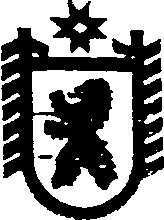 Республика КарелияСОВЕТ СЕГЕЖСКОГО МУНИЦИПАЛЬНОГО РАЙОНА XLII ЗАСЕДАНИЕ   VI   СОЗЫВАРЕШЕНИЕот    23 марта  2017 года   №  332СегежаОб отчетах главы администрации Сегежского муниципального района, главы Сегежского муниципального района о своей деятельности и о работе органов местного самоуправления Сегежского муниципального района за 2016  годЗаслушав и обсудив отчеты главы администрации Сегежского муниципального района и главы Сегежского муниципального района о своей деятельности и о работе органов местного самоуправления Сегежского муниципального района за 2016 год, Совет Сегежского муниципального  р е ш и л:1. Работу главы администрации Сегежского муниципального района, главы Сегежского муниципального района и органов местного самоуправления Сегежского муниципального района за 2016 год признать удовлетворительной. 2. Направить доклад главы администрации Сегежского муниципального района И.П. Векслера  о достигнутых значениях показателей для оценки эффективности деятельности органов местного самоуправления муниципального образования «Сегежский муниципальный район» за 2016 год до 1 мая 2017 года в Администрацию Главы Республики Карелия.3. Считать приоритетными направлениями в деятельности органов местного самоуправления Сегежского муниципального района на 2017 год решение следующих задач:1) реализация Стратегии социально-экономического развития Сегежского муниципального района до 2020 года;2) реализация муниципальных программ;  3) принятие участия в работе по привлечению новых инвестиционных проектов и созданию новых производств на территории п.Надвоицы;4) принятие участие в реализации программы государственного казенного учреждения Республики Карелия «Центр занятости населения Сегежского муниципального района» «Содействие занятости населения Сегежского муниципального района на 2016-2019 годы»;5) принятие участия в подготовке к празднованию 100-летия образования Республики Карелия на территории Сегежского муниципального района; 6) реализация планов мероприятий («дорожных карт») в сфере образования, культуры, социального обслуживания населения;7) реализация Программы оздоровления муниципальных финансов Сегежского муниципального района на 2016-2018 годы;8) реализация Плана противодействия коррупции муниципального образования «Сегежский муниципальный район» на 2017-2018 годы; 9) реализация планов мероприятий («дорожных карт») по организации предоставления муниципальных услуг в электронном виде и межведомственного электронного взаимодействия на территории муниципального образования «Сегежский муниципальный район» (в т. ч. по популяризации предоставления государственных и муниципальных услуг населению в электронном виде)4. Опубликовать настоящее решение в газете «Доверие» и обнародовать путем размещения официального текста настоящего решения в информационно-телекоммуникационной сети «Интернет» на официальном сайте администрации Сегежского муниципального района  http://home.onego.ru/~segadmin.5. Контроль за исполнением настоящего решения оставляю за собой. Председатель Совета Сегежского муниципального района         ГлаваСегежского муниципального района                                                                    С.Ф.ТюковРазослать: в дело - 3, И.П. Векслеру, Е.Н. Антоновой, УФ, КСК, УД, УО, УЭР,  ОИТ, ОСиЖКХ, КУМИиЗР, отдел по делам ГО, ЧС и МР, ЮО,  главам поселений – 6,  редакция газеты «Доверие».